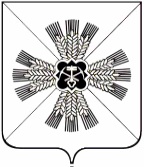 КЕМЕРОВСКАЯ ОБЛАСТЬ АДМИНИСТРАЦИЯ ПРОМЫШЛЕННОВСКОГО МУНИЦИПАЛЬНОГО ОКРУГАПОСТАНОВЛЕНИЕот «01» декабря 2022 г. № 1558-Ппгт. ПромышленнаяО подготовке проекта о внесении изменений в правила землепользования и застройки Промышленновского муниципального округа На основании Федерального закона от 06.10.2003 № 131-ФЗ «Об общих принципах организации местного самоуправления в Российской Федерации», Градостроительного кодекса Российской Федерации, Устава муниципального образования Промышленновский муниципальный округ Кемеровской области – Кузбасса:1. Принять решение о подготовке проекта о внесении изменений                       в правила землепользования и застройки Промышленновского муниципального округа, утвержденные решением Совета народных депутатов Промышленновского муниципального округа от 30.08.2022 № 436 «Об утверждении правил землепользования и застройки Промышленновского муниципального округа» (далее - Правила землепользования и застройки), в части установления градостроительных регламентов территориальной зоны особо охраняемых территорий                               и объектов природоохранного и рекреационного назначения (ЗОТ 1), территориальной зоны территорий и объектов историко-культурного назначения (ЗОТ 2).2. Утвердить состав комиссии по подготовке проекта о внесении изменений в Правила землепользования и застройки (далее - комиссия) согласно приложению № 1 к настоящему постановлению.3. Утвердить порядок деятельности комиссии согласно приложению                     № 2 к настоящему постановлению.4. Комиссии подготовить проект о внесении изменений в Правила землепользования и застройки, указанный в пункте 1 настоящего постановления.          5. Постановление администрации Промышленновского муниципального округа от 17.11.2022 № 1480-П «О подготовке проекта                    о внесении изменений в правила землепользования и застройки Промышленновского муниципального округа» признать утратившим силу. 6. Разместить настоящее постановление на официальном сайте администрации Промышленновского муниципального округа в сети Интернет, опубликовать в газете «Эхо».7. Контроль за исполнением настоящего постановления возложить                   на заместителя главы Промышленновского муниципального округа                          - начальника Управления по жизнеобеспечению и строительству администрации Промышленновского муниципального округа А.А. Зарубина. 8.  Постановление вступает в силу со дня подписания.Исп. Ю.А. КрыловаТел. 74734СОСТАВ комиссии по подготовке проекта о внесении изменений в правила землепользования и застройки Промышленновского муниципального округаПредседатель комиссииЗаместитель председателя комиссииСекретарь комиссииЧлены комиссии2ПОРЯДОК деятельности комиссии по подготовке проекта о внесении изменений в правила землепользования и застройки Промышленновского муниципального округа1.1. Комиссия по подготовке проекта о внесении изменений в правила землепользования и застройки Промышленновского муниципального округа (далее - комиссия) создается для обеспечения реализации полномочий, установленных статьями 31 - 33 Градостроительного кодекса Российской Федерации.1.2. Комиссия в своей деятельности руководствуется Конституцией Российской Федерации, законодательством Российской Федерации, законами и иными нормативными правовым актами Кемеровской области - Кузбасса, Уставом муниципального образования Промышленновский муниципальный округ Кемеровской области - Кузбасса, иными нормативными правовыми актами Промышленновского муниципального округа и настоящим Порядком.1.3. Комиссия осуществляет подготовку проекта о внесении изменений в правила землепользования и застройки Промышленновского муниципального округа.1.4. Комиссия может выступать организатором общественных обсуждений или публичных слушаний при их проведении по проекту о вынесении изменений в правила землепользования и застройки Промышленновского муниципального округа.1.5. Работой комиссии руководит председатель. В случае отсутствия председателя его обязанности исполняет заместитель председателя комиссии.1.6. Председатель комиссии осуществляет организацию деятельности комиссии и ведение ее заседаний. Председатель комиссии подписывает письма, заключения, рекомендации, направляемые от имени комиссии, протоколы заседаний комиссии.1.7. Секретарь комиссии осуществляет:- прием и регистрацию поступивших на рассмотрение комиссии предложений и заявлений;- информирование членов комиссии о времени, месте, дате проведения заседаний, о вопросах повестки заседаний;- подготовку и выдачу заинтересованным лицам выписок                               из протоколов заседаний комиссии;- иные организационные функции, необходимые для обеспечения деятельности комиссии.1.8. В случае невозможности очного участия в заседании отсутствующий член комиссии вправе в письменном виде направить председателю комиссии свое мнение по обсуждаемому вопросу.1.9. Председатель комиссии, заместитель председателя комиссии, секретарь комиссии и члены комиссии – должностные лица и специалисты администрации Промышленновского муниципального округа несут ответственность за их профессиональное мнение                                                         (заключение) при осуществлении своих полномочий в соответствии                            с действующим законодательством.2ГлаваПромышленновского муниципального округаС.А. ФедарюкПриложение № 1к постановлениюадминистрации Промышленновского муниципального округа от « 01 » декабря 2022 г.  № 1558-ПЗарубин Артем Анатольевич- заместитель  главы Промышленновского муниципального округа – начальник Управления по жизнеобеспечению и строительству администрации Промышленновского муниципального округаБезрукова Альбина Петровна  - и.о. заместителя  главы Промышленновского муниципального округаКрылова Юлия Анатольевна   - начальник отдела по архитектуре                           и градостроительству администрации Промышленновского муниципального округаУдовиченко Наталья Викторовна- председатель комитета по управлению муниципальным имуществом администрации Промышленновского муниципального округаКрюков Олег Борисович - начальник отдела сельского хозяйства администрации Промышленновского муниципального округаНачальник территориального отдела- в соответствии с территориальным расположением (по согласованию)             Шевченко Владимир Витальевич- начальник филиала Промышленновского РЭС ПО ЦЭС филиала ПАО «МРСК Сибири» - «Кузбассэнерго - РЭС»                       (по согласованию)Минаков Александр Сергеевич- генеральный директор ООО «ПКС» (по согласованию)Рыбин Виктор Степанович- директор филиала «Энергосеть»                           г. Топки «ООО «Кузбасская энергосетевая компания» (по согласованию)Окс Евгений Иванович- руководитель Управления Федеральной службы по надзору в сфере защиты прав потребителей и благополучия человека по Кемеровской области - Кузбасса                         (по согласованию)Тюрина Ольга Анатольевна- руководитель Управления Федеральной службы государственной регистрации, кадастра и картографии по Кемеровской области - Кузбасса (по согласованию)Шульгин Алексей Ювенальевич- начальник Главного управления МЧС России по Кемеровской области - Кузбассагенерал-майор внутренней службы                     (по согласованию)Юдина Анна Ивановна - министр культуры и национальной политики Кузбасса (по согласованию)Заместитель главыПромышленновского муниципального округа - начальник Управления по жизнеобеспечению и строительству администрации Промышленновского муниципального округаА.А. ЗарубинПриложение № 2 к постановлениюадминистрации Промышленновского муниципального округа от « 01 » декабря 2022 г.  № 1558-ПЗаместитель главыПромышленновского муниципального округа - начальник Управления по жизнеобеспечению и строительству администрации Промышленновского муниципального округаА.А. Зарубин